2011會長 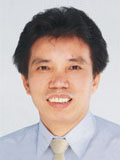 